Formulaire inscription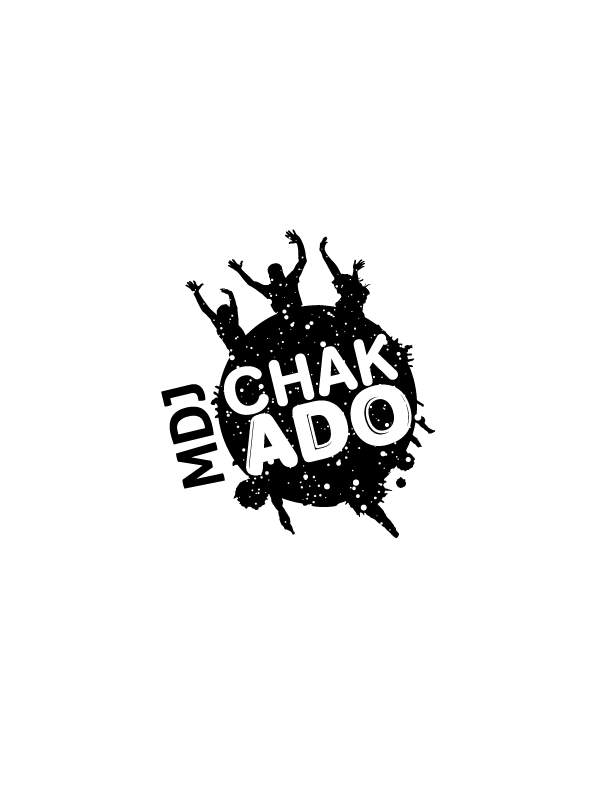 Membres associatifs Avril 2019 à mai 2020Définition de membre associé :Toutes personnes âgées de 18 ans ou plus ou toutes organisations qui poursuivent des buts communs à ceux de la Maison de jeunes Le Chakado et qui répondent aux critères d’admissibilité.Critères d’admissibilité :Être âgés de 18 ans ou plusFaire la demande ou démontrer de l’intérêt à devenir membre associéAdhérer aux buts, objectifs et valeurs de la maison de jeunesÊtre accepté par le conseil administrationDroits et pouvoirs :Droit de vote à l’assemblée générale annuelle et aux assemblées extraordinairesDroit de se présenter sa candidature pour siéger au conseil d’administrationPouvoir recevoir de l’information à propos de la MDJ (journal des membres, rapport activités, états financiers, règlements généraux, etc.)Je désire devenir membre de la Corporation de la maison de jeunes Le Chakado et je m’engage à retourner mon formulaire dûment rempli au maximum 3 jours avant l’assemblée générale annuelle du 30 mai 2019, soit au plus tard le 27 mai 2019, afin que les membres du Conseil d’administration puissent en prendre connaissance. Je me présente en tant que :        Membre de la communauté                                                            Représentant(e) d’une organisation                                                           Nom de l’organisation :Nom : Adresse : Code postal :                                                            Date de naissance :Numéro de téléphone : Adresse courriel : Signature :